Vurderingsskjema (pasientretta arbeid) SYKH/SYKS 220P – Praksisstudie, medisinsk sjukepleie ved akutt, kronisk og kritisk sjukdom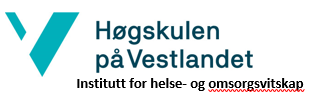 Lenke til emneplan: https://www.hvl.no/studier/studieprogram/emne/37/syks220p MidtvurderingFråvær: ____dagar ____ timar* I Forskrift om studium og eksamen ved Høgskulen på Vestlandet står følgande, ved tvil om bestått praksis § 10-7 (1) Når det oppstår tvil om studenten vil nå måla for læringsutbytet og bestå praksis, og tvilen oppstår før studenten er halvvegs i praksisperioden, skal studenten få skriftleg varsel. (2) Varselet skal presisere kva deler av læringsutbyttet studenten ikkje har nådd så langt i praksis. I varselet skal det òg gå frem korleis studenten kan oppnå og vise oppnådd læringsutbytte for å bestå praksis.** Se meir informasjon - Retningslinjer i HVL ved tvil om bestått praksisForskrift om skikkavurdering i høgare utdanning § 2  Kontinuerleg skikkavurdering av alle studentar skal gjerast gjennom heile studiet og skal inngå i ei heilskapleg vurdering av studentens forutsetningar for å kunne fungere i yrket. Sjå meir informasjon - Skikkavurdering i HVL Dato: _________    	_________________________ 		_________________________ 		                                     	Studentansvarleg sjukepleiar           		Kontaktsjukepleiar                            				_________________________Høgskuleansatt praksislærar ____________________________ StudentSluttvurderingFråvær: ____dagar ____timar* I Forskrift om studium og eksamen ved Høgskulen på Vestlandet står følgande, ved ikkje bestått praksis utan varsel på førehand: § 10-8 Studenten kan utan varsel på førehand få prestasjonen vurdert til ikkje bestått når studenten.a. klart ikkje presterer og oppnår læringsutbytet som er påkravd for å bestå praksis, og b. den manglande prestasjonen blir tydeleg etter at halve praksisperioden er gjennomført, eller etter tidspunktet varsel normalt blir gitt i den aktuelle praksisen på utdanningsprogrammet. § 10-9  Når studenten i praksisperioden har vist handling eller åtferd som utgjer ein mogleg fare for liv, fysisk eller psykisk helse for dei studenten er i kontakt med, skal praksisperioden avsluttast straks utan krav om varsel på førehand. Studenten får i slike tilfelle vurderingsresultatet ikkje bestått** Se meir informasjon - Retningslinjer i HVL ved ikkje bestått praksisForskrift om skikkavurdering i høyrer utdanning § 2  Kontinuerleg skikkavurdering av alle studentar skal gjerast gjennom heile studiet og skal inngå i en heilskapleg vurdering av studentens forutsetninger for å kunne fungere i yrket. Sjå meir informasjon - Skikkavurdering i HVL Behov for overføringssamtale: Ja□ Nei□ Studenten deltar: Ja□ Nei□Dato: _________    	_________________________ 		_________________________ 		                                     	Studentansvarleg sjukepleiar           		Kontaktssjukepleiar                            				_________________________Høgskuleansatt praksislærar ____________________________ StudentVedlegg 1. Rettleiar til bruk av vurderingsskjemaFørebuing til vurderingssamtalen: Midtvurdering:Studenten førebur seg til samtalen ved å vurdere sin eigen progresjon knytt til dei ulike læringsutbyta. Eigenvurderinga skal underbyggjast med døme frå praksis. I eigenvurderinga og vurderingssamtalen utdjupar studenten kva ein har lært og kva som må være fokus vidare for å oppnå læringsutbyta.Kontaktsjukepleiar/ studentansvarleg sjukepleiar førebur seg til midtvurderingssamtalen ved å vurdere studenten sin progresjon knytt til dei ulike læringsutbyta. Vurderinga skal underbyggjast med døme frå praksis og vise kva studenten har lært og kva som må være fokus vidare for å oppnå læringsutbyta. Praksislærar førebur seg til midtvurderingssamtalen ved å vurdere studenten sin progresjon knytt til dei ulike læringsutbyta. SluttvurderingStudenten førebur seg til samtalen ved å vurdere sin eigen progresjon knytt til dei ulike læringsutbyta. I eigenvurderinga og vurderingssamtalen utdjupar studenten kva ein har lært og kva som kan vera relevant å vektleggja i vidare praksisstudiar. Kontaktsjukepleiar/ studentansvarleg sjukepleiar førebur seg til sluttvurderingssamtalen ved å vurdere studenten sin progresjon knytt til dei ulike læringsutbyta. Vurderinga skal underbyggjast med døme frå praksis og vise kva studenten har lært og kva som kva være relevant å vektleggje i vidare praksisstudiar.Praksislærar førebur seg til sluttvurderingssamtalen ved å vurdere studenten sin progresjon knytt til dei ulike læringsutbyta.Under vurderingssamtalen: Studenten skal vera aktiv i samtale/diskusjonen og ta utgangspunkt i sine erfaringar frå konkrete situasjonar. og eigenvurdering.Kontaktsjukepleiar/ studentansvarleg sjukepleiar skal, etter at studenten har omtala sine situasjonar, koma med sine synspunkt og knytte desse til konkrete situasjonar. Praksislærar bidrar med spørsmål og påverkar innhaldet slik at vurderinga og vert ein læresituasjon. Lærar har hovudansvaret for gjennomføring av samtalen. Generelt:Læringsutbyta i praksisemne er generelt utforma, og ein må utøve skjønn og danne eit heilskapsinntrykk. Studenten skal ikkje bli vurdert til lågare prestasjon dersom heile eller delar av læringsutbyte ikkje er oppnåeleg i praksisgjennomføringa. Ein skal i slike situasjonar ikkje setje kryss, men grunngje dette i kommentarfeltet, slik at dette kan vektleggjast i videre praksisstudiar. Etter vurderingssamtalen:Innlevering i Wiseflow:Studenten leverer inn signert vurderingsskjema i Wiseflow etter sluttvurderinga. Student: Kull: Studentnummer: Praksisstad: Tidsperiode: Helse, sjukdom og sjukepleieHelse, sjukdom og sjukepleieHelse, sjukdom og sjukepleieStudenten kan nytte fagleg kunnskap om helse og sjukdom til menneske med akutt, kronisk og kritisk sjukdom for å systematisk observere, vurdere, avgjere, sette i verk og dokumentere hensiktsmessige sjukepleietiltak, samt evaluere effekten av desse og justere ved behovStudenten kan nytte fagleg kunnskap om helse og sjukdom til menneske med akutt, kronisk og kritisk sjukdom for å systematisk observere, vurdere, avgjere, sette i verk og dokumentere hensiktsmessige sjukepleietiltak, samt evaluere effekten av desse og justere ved behovStudenten kan nytte fagleg kunnskap om helse og sjukdom til menneske med akutt, kronisk og kritisk sjukdom for å systematisk observere, vurdere, avgjere, sette i verk og dokumentere hensiktsmessige sjukepleietiltak, samt evaluere effekten av desse og justere ved behovKonkretisering av læringsutbyteKonkretisering av læringsutbyteKonkretisering av læringsutbyteKommentarar/eigenvurdering midtvurdering: Forventa progresjonIkkje forventa progresjon Kommentarar/eigenvurdering midtvurdering: Kommentarar/eigenvurdering sluttvurdering: Oppnådd læringsutbyteIkkje oppnådd læringsutbyte Kommentarar/eigenvurdering sluttvurdering: Studenten kan nytte kunnskap om barn og unge sine behov for behandling og/eller tenester, og kan sikre deira medverknad og rettar både som pasient og som pårørandeStudenten kan nytte kunnskap om barn og unge sine behov for behandling og/eller tenester, og kan sikre deira medverknad og rettar både som pasient og som pårørandeStudenten kan nytte kunnskap om barn og unge sine behov for behandling og/eller tenester, og kan sikre deira medverknad og rettar både som pasient og som pårørandeKonkretisering av læringsutbyte Konkretisering av læringsutbyte Konkretisering av læringsutbyte Kommentarar/eigenvurdering midtvurdering: Forventa progresjonIkkje forventa progresjon Kommentarar/eigenvurdering midtvurdering: Kommentarar/eigenvurdering sluttvurdering: Oppnådd læringsutbyteIkkje oppnådd læringsutbyte Kommentarar/eigenvurdering sluttvurdering: Studenten kan planlegge og gjennomføre sjølvstendige vurderingar av sjukepleiebehov til menneske med urfolks- og minoritetsbakgrunnStudenten kan planlegge og gjennomføre sjølvstendige vurderingar av sjukepleiebehov til menneske med urfolks- og minoritetsbakgrunnStudenten kan planlegge og gjennomføre sjølvstendige vurderingar av sjukepleiebehov til menneske med urfolks- og minoritetsbakgrunnKonkretisering av læringsutbyteKonkretisering av læringsutbyteKonkretisering av læringsutbyteKommentarar/eigenvurdering midtvurdering: Forventa progresjonIkkje forventa progresjon Kommentarar/eigenvurdering midtvurdering: Kommentarar/eigenvurdering sluttvurdering: Oppnådd læringsutbyteIkkje oppnådd læringsutbyte Kommentarar/eigenvurdering sluttvurdering: Studenten kan planlegge og gjennomføre sjukepleie til akutt, kronisk og kritisk sjuke, og gjennomføre sjukepleie til menneske i palliativ faseStudenten kan planlegge og gjennomføre sjukepleie til akutt, kronisk og kritisk sjuke, og gjennomføre sjukepleie til menneske i palliativ faseStudenten kan planlegge og gjennomføre sjukepleie til akutt, kronisk og kritisk sjuke, og gjennomføre sjukepleie til menneske i palliativ faseKonkretisering av læringsutbyte Konkretisering av læringsutbyte Konkretisering av læringsutbyte Kommentarar/eigenvurdering midtvurdering: Forventa progresjonIkkje forventa progresjon Kommentarar/eigenvurdering midtvurdering: Kommentarar/eigenvurdering sluttvurdering: Oppnådd læringsutbyteIkkje oppnådd læringsutbyte Kommentarar/eigenvurdering sluttvurdering: Studenten kan nytte kunnskap for å sette i verk tiltak ved subakutte og akutte hendingar, samt utøve hjarte og lungeredningStudenten kan nytte kunnskap for å sette i verk tiltak ved subakutte og akutte hendingar, samt utøve hjarte og lungeredningStudenten kan nytte kunnskap for å sette i verk tiltak ved subakutte og akutte hendingar, samt utøve hjarte og lungeredningKonkretisering av læringsutbyte Konkretisering av læringsutbyte Konkretisering av læringsutbyte Kommentarar/eigenvurdering midtvurdering: Forventa progresjonIkkje forventa progresjon Kommentarar/eigenvurdering midtvurdering: Kommentarar/eigenvurdering sluttvurdering: Oppnådd læringsutbyteIkkje oppnådd læringsutbyte Kommentarar/eigenvurdering sluttvurdering: Studenten kan beherske kartleggings-, vurderings- og dokumentasjonsverktøy i utøving av sjukepleieStudenten kan beherske kartleggings-, vurderings- og dokumentasjonsverktøy i utøving av sjukepleieStudenten kan beherske kartleggings-, vurderings- og dokumentasjonsverktøy i utøving av sjukepleieKonkretisering av læringsutbyte Konkretisering av læringsutbyte Konkretisering av læringsutbyte Kommentarar/eigenvurdering midtvurdering: Forventa progresjonIkkje forventa progresjon Kommentarar/eigenvurdering midtvurdering: Kommentarar/eigenvurdering midtvurdering: Oppnådd læringsutbyteIkkje oppnådd læringsutbyte Kommentarar/eigenvurdering midtvurdering: Studenten kan beherske relevant medisinsk teknisk utstyrStudenten kan beherske relevant medisinsk teknisk utstyrStudenten kan beherske relevant medisinsk teknisk utstyrKonkretisering av læringsutbyte Konkretisering av læringsutbyte Konkretisering av læringsutbyte Kommentarar/eigenvurdering midtvurdering: Forventa progresjonIkkje forventa progresjon Kommentarar/eigenvurdering midtvurdering: Kommentarar/eigenvurdering sluttvurdering: Oppnådd læringsutbyteIkkje oppnådd læringsutbyte Kommentarar/eigenvurdering sluttvurdering: Studenten kan beherske smitteverntiltak for å hindre spreiing av uønskte mikrobarStudenten kan beherske smitteverntiltak for å hindre spreiing av uønskte mikrobarStudenten kan beherske smitteverntiltak for å hindre spreiing av uønskte mikrobarKonkretisering av læringsutbyte Konkretisering av læringsutbyte Konkretisering av læringsutbyte Kommentarar/eigenvurdering midtvurdering: Forventa progresjonIkkje forventa progresjon Kommentarar/eigenvurdering midtvurdering: Kommentarar/eigenvurdering sluttvurdering: Oppnådd læringsutbyteIkkje oppnådd læringsutbyte Kommentarar/eigenvurdering sluttvurdering: Studenten kan planlegge og gjennomføre forsvarleg legemiddelhandtering og -rekning, og kvalitetssikrar den enkelte pasient sin legemiddelbrukStudenten kan planlegge og gjennomføre forsvarleg legemiddelhandtering og -rekning, og kvalitetssikrar den enkelte pasient sin legemiddelbrukStudenten kan planlegge og gjennomføre forsvarleg legemiddelhandtering og -rekning, og kvalitetssikrar den enkelte pasient sin legemiddelbrukKonkretisering av læringsutbyte Konkretisering av læringsutbyte Konkretisering av læringsutbyte Kommentarar/eigenvurdering midtvurdering: Forventa progresjonIkkje forventa progresjon Kommentarar/eigenvurdering midtvurdering: Kommentarar/eigenvurdering sluttvurdering: Oppnådd læringsutbyteIkkje oppnådd læringsutbyte Kommentarar/eigenvurdering sluttvurdering: Sjukepleieprofesjon, etikk, kommunikasjon og samhandlingSjukepleieprofesjon, etikk, kommunikasjon og samhandlingSjukepleieprofesjon, etikk, kommunikasjon og samhandlingStudenten kan nytte relasjons- og kommunikasjonskompetanse i møte med pasientar og pårørandeStudenten kan nytte relasjons- og kommunikasjonskompetanse i møte med pasientar og pårørandeStudenten kan nytte relasjons- og kommunikasjonskompetanse i møte med pasientar og pårørandeKonkretisering av læringsutbyte Konkretisering av læringsutbyte Konkretisering av læringsutbyte Kommentarar/eigenvurdering midtvurdering: Forventa progresjonIkkje forventa progresjon Kommentarar/eigenvurdering midtvurdering: Kommentarar/eigenvurdering sluttvurdering: Oppnådd læringsutbyteIkkje oppnådd læringsutbyte Kommentarar/eigenvurdering sluttvurdering: Studenten kan planlegge og gjennomføre kommunikasjon og samhandling med pasientar og pårørande basert på respekt, medbestemming og integritetStudenten kan planlegge og gjennomføre kommunikasjon og samhandling med pasientar og pårørande basert på respekt, medbestemming og integritetStudenten kan planlegge og gjennomføre kommunikasjon og samhandling med pasientar og pårørande basert på respekt, medbestemming og integritetKonkretisering av læringsutbyte Konkretisering av læringsutbyte Konkretisering av læringsutbyte Kommentarar/eigenvurdering midtvurdering: Forventa progresjonIkkje forventa progresjon Kommentarar/eigenvurdering midtvurdering: Kommentarar/eigenvurdering sluttvurdering: Oppnådd læringsutbyteIkkje oppnådd læringsutbyte Kommentarar/eigenvurdering sluttvurdering: Studenten kan delta i målretta samarbeidsprosessar med pasientar, pårørande og anna helsepersonellStudenten kan delta i målretta samarbeidsprosessar med pasientar, pårørande og anna helsepersonellStudenten kan delta i målretta samarbeidsprosessar med pasientar, pårørande og anna helsepersonellKonkretisering av læringsutbyte Konkretisering av læringsutbyte Konkretisering av læringsutbyte Kommentarar/eigenvurdering midtvurdering: Forventa progresjonIkkje forventa progresjon Kommentarar/eigenvurdering midtvurdering: Kommentarar/eigenvurdering sluttvurdering: Oppnådd læringsutbyteIkkje oppnådd læringsutbyte Kommentarar/eigenvurdering sluttvurdering: Studenten kan delta i planlegging og gjennomføring av tiltak som sikrar trygg overføring av pasientar mellom ulike einingar og nivå i helsetenestaStudenten kan delta i planlegging og gjennomføring av tiltak som sikrar trygg overføring av pasientar mellom ulike einingar og nivå i helsetenestaStudenten kan delta i planlegging og gjennomføring av tiltak som sikrar trygg overføring av pasientar mellom ulike einingar og nivå i helsetenestaKonkretisering av læringsutbyte Konkretisering av læringsutbyte Konkretisering av læringsutbyte Kommentarar/eigenvurdering midtvurdering: Forventa progresjonIkkje forventa progresjon Kommentarar/eigenvurdering midtvurdering: Kommentarar/eigenvurdering sluttvurdering: Oppnådd læringsutbyteIkkje oppnådd læringsutbyte Kommentarar/eigenvurdering sluttvurdering: Studenten kan reflektere over faglege, etiske og juridiske problemstillingar, i tråd med gjeldande lover og retningslinjer, samt justerer eigen praksis i si tenesteutøvingStudenten kan reflektere over faglege, etiske og juridiske problemstillingar, i tråd med gjeldande lover og retningslinjer, samt justerer eigen praksis i si tenesteutøvingStudenten kan reflektere over faglege, etiske og juridiske problemstillingar, i tråd med gjeldande lover og retningslinjer, samt justerer eigen praksis i si tenesteutøvingKonkretisering av læringsutbyte Konkretisering av læringsutbyte Konkretisering av læringsutbyte Kommentarar/eigenvurdering midtvurdering: Forventa progresjonIkkje forventa progresjon Kommentarar/eigenvurdering midtvurdering: Kommentarar/eigenvurdering sluttvurdering: Oppnådd læringsutbyteIkkje oppnådd læringsutbyte Kommentarar/eigenvurdering sluttvurdering: Studenten kan reflektere over etiske og juridiske problemstillingar ved bruk av teknologi og digitale løysingarStudenten kan reflektere over etiske og juridiske problemstillingar ved bruk av teknologi og digitale løysingarStudenten kan reflektere over etiske og juridiske problemstillingar ved bruk av teknologi og digitale løysingarKonkretisering av læringsutbyte Konkretisering av læringsutbyte Konkretisering av læringsutbyte Kommentarar/eigenvurdering midtvurdering: Forventa progresjonIkkje forventa progresjon Kommentarar/eigenvurdering midtvurdering: Kommentarar/eigenvurdering sluttvurdering: Oppnådd læringsutbyteIkkje oppnådd læringsutbyte Kommentarar/eigenvurdering sluttvurdering: Vitskapsteori og forskingsmetodeVitskapsteori og forskingsmetodeVitskapsteori og forskingsmetodeStudenten kan formidle fagleg kunnskap og relevante resultat frå forskings- og utviklingsarbeid i teoretiske og praktiske problemstillingar både skriftleg og munnleg, og kan grunngje val i tråd med kunnskapsbasert praksisStudenten kan formidle fagleg kunnskap og relevante resultat frå forskings- og utviklingsarbeid i teoretiske og praktiske problemstillingar både skriftleg og munnleg, og kan grunngje val i tråd med kunnskapsbasert praksisStudenten kan formidle fagleg kunnskap og relevante resultat frå forskings- og utviklingsarbeid i teoretiske og praktiske problemstillingar både skriftleg og munnleg, og kan grunngje val i tråd med kunnskapsbasert praksisKonkretisering av læringsutbyte Konkretisering av læringsutbyte Konkretisering av læringsutbyte Kommentarar/eigenvurdering midtvurdering: Forventa progresjonIkkje forventa progresjon Kommentarar/eigenvurdering midtvurdering: Kommentarar/eigenvurdering sluttvurdering: Oppnådd læringsutbyteIkkje oppnådd læringsutbyte Kommentarar/eigenvurdering sluttvurdering: Fagleg leiing, kvalitet og pasientsikkerheitFagleg leiing, kvalitet og pasientsikkerheitFagleg leiing, kvalitet og pasientsikkerheitStudenten kan leie eige arbeid og prioritere sjukepleieoppgåverStudenten kan leie eige arbeid og prioritere sjukepleieoppgåverStudenten kan leie eige arbeid og prioritere sjukepleieoppgåverKonkretisering av læringsutbyte Konkretisering av læringsutbyte Konkretisering av læringsutbyte Kommentarar/eigenvurdering midtvurdering: Forventa progresjonIkkje forventa progresjon Kommentarar/eigenvurdering midtvurdering: Kommentarar/eigenvurdering sluttvurdering: Oppnådd læringsutbyteIkkje oppnådd læringsutbyte Kommentarar/eigenvurdering sluttvurdering: Studenten har innsikt i kvalitetsindikatorar og standard terminologi i dokumentasjon av sjukepleieStudenten har innsikt i kvalitetsindikatorar og standard terminologi i dokumentasjon av sjukepleieStudenten har innsikt i kvalitetsindikatorar og standard terminologi i dokumentasjon av sjukepleieKonkretisering av læringsutbyte Konkretisering av læringsutbyte Konkretisering av læringsutbyte Kommentarar/eigenvurdering midtvurdering: Forventa progresjonIkkje forventa progresjon Kommentarar/eigenvurdering midtvurdering: Kommentarar/eigenvurdering sluttvurdering: Oppnådd læringsutbyteIkkje oppnådd læringsutbyte Kommentarar/eigenvurdering sluttvurdering: Studenten kan identifisere og vurdere risikofaktorar knytt til individ og system, samt dokumenterer og systematisk følge opp detteStudenten kan identifisere og vurdere risikofaktorar knytt til individ og system, samt dokumenterer og systematisk følge opp detteStudenten kan identifisere og vurdere risikofaktorar knytt til individ og system, samt dokumenterer og systematisk følge opp detteKonkretisering av læringsutbyte Konkretisering av læringsutbyte Konkretisering av læringsutbyte Kommentarar/eigenvurdering midtvurdering: Forventa progresjonIkkje forventa progresjon Kommentarar/eigenvurdering midtvurdering: Kommentarar/eigenvurdering sluttvurdering: Oppnådd læringsutbyteIkkje oppnådd læringsutbyte Kommentarar/eigenvurdering sluttvurdering: Studenten har kunnskap om informasjonstryggleik knytt til utøving av sjukepleieStudenten har kunnskap om informasjonstryggleik knytt til utøving av sjukepleieStudenten har kunnskap om informasjonstryggleik knytt til utøving av sjukepleieKonkretisering av læringsutbyte Konkretisering av læringsutbyte Konkretisering av læringsutbyte Kommentarar/eigenvurdering midtvurdering: Forventa progresjonIkkje forventa progresjon Kommentarar/eigenvurdering midtvurdering: Kommentarar/eigenvurdering sluttvurdering: Oppnådd læringsutbyteIkkje oppnådd læringsutbyte Kommentarar/eigenvurdering sluttvurdering: Tenesteutvikling og innovasjonTenesteutvikling og innovasjonTenesteutvikling og innovasjonStudenten kan formidle synspunkt og dele erfaringar med andre innanfor fagområdet både skriftleg og munnleg, og gjennom dette bidra til utvikling av god praksisStudenten kan formidle synspunkt og dele erfaringar med andre innanfor fagområdet både skriftleg og munnleg, og gjennom dette bidra til utvikling av god praksisStudenten kan formidle synspunkt og dele erfaringar med andre innanfor fagområdet både skriftleg og munnleg, og gjennom dette bidra til utvikling av god praksisKonkretisering av læringsutbyte Konkretisering av læringsutbyte Konkretisering av læringsutbyte Kommentarar/eigenvurdering midtvurdering: Forventa progresjonIkkje forventa progresjon Kommentarar/eigenvurdering midtvurdering: Kommentarar/eigenvurdering sluttvurdering: Oppnådd læringsutbyteIkkje oppnådd læringsutbyte Kommentarar/eigenvurdering sluttvurdering: Teknologi og digital kompetanseTeknologi og digital kompetanseTeknologi og digital kompetanseStudenten har kunnskap om teknologi og digitale løysingar i helsetenestaStudenten har kunnskap om teknologi og digitale løysingar i helsetenestaStudenten har kunnskap om teknologi og digitale løysingar i helsetenestaKonkretisering av læringsutbyte Konkretisering av læringsutbyte Konkretisering av læringsutbyte Kommentarar/eigenvurdering midtvurdering: Forventa progresjonIkkje forventa progresjon Kommentarar/eigenvurdering midtvurdering: Kommentarar/eigenvurdering sluttvurdering: Oppnådd læringsutbyteIkkje oppnådd læringsutbyte Kommentarar/eigenvurdering sluttvurdering: Studenten kan nytte teknologi og digitale løysningar for å understøtte pasientar og pårørande sine ressursar, meistring og medverknadStudenten kan nytte teknologi og digitale løysningar for å understøtte pasientar og pårørande sine ressursar, meistring og medverknadStudenten kan nytte teknologi og digitale løysningar for å understøtte pasientar og pårørande sine ressursar, meistring og medverknadKonkretisering av læringsutbyte Konkretisering av læringsutbyte Konkretisering av læringsutbyte Kommentarar/eigenvurdering midtvurdering: Forventa progresjonIkkje forventa progresjon Kommentarar/eigenvurdering midtvurdering: Kommentarar/eigenvurdering sluttvurdering: Oppnådd læringsutbyteIkkje oppnådd læringsutbyte Kommentarar/eigenvurdering sluttvurdering: VurderingsgrunnlagForventa progresjonIkkje forventa progresjon */ **Forventa progresjon knytt til læringsutbyttebeskrivinga og sjukepleiefagleg utvikling, og krav om tal timarKommentarar/avtaler: Eg er einig i vurderingsresultatetEg har fått melding om vurderingsresultatetVurderingsgrunnlagBeståttIkkje bestått*/ **Oppnådd læringsutbytte knytt til læringsutbytebeskrivinga, sjukepleiefagleg utvikling, og krav og tal timarUtfyllande kommentar ved ikkje bestått med grunngjeving for vurdering: Kommentar ved behov for overføringssamtale: Eg er einig i vurderingsresultatetEg har fått melding om vurderingsresultatet